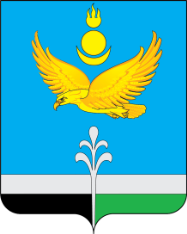 РОССИЙСКАЯ ФЕДЕРАЦИЯИРКУТСКАЯ ОБЛАСТЬНУКУТСКИЙ РАЙОНАДМИНИСТРАЦИЯМУНИЦИПАЛЬНОГО ОБРАЗОВАНИЯ «НУКУТСКИЙ РАЙОН»РАСПОРЯЖЕНИЕ20  апреля 2023                                                 № 101                                      п. НовонукутскийО  проведении межведомственного профилактического мероприятия«Сохрани ребенку жизнь» на территориимуниципального образования «Нукутский район»В целях осуществления координации деятельности органов и учреждений системы профилактики безнадзорности и правонарушений несовершеннолетних на территории муниципального образования «Нукутский район» по предупреждению оставления детей в обстановке, представляющей опасность для их жизни и здоровья вследствие безнадзорности и беспризорности,  предотвращения жестокого обращения, гибели детей в т.ч. на пожарах,  младенческой и детской  смертности детей,  в соответствии с Федеральным законом от 24 июня 1999 г. №120-ФЗ «Об основах системы профилактики безнадзорности и правонарушений несовершеннолетних», руководствуясь ст.35 Устава муниципального образования «Нукутский район»:1. В период с 30 апреля 2023 г. по 10 мая 2023 г. провести на территории муниципального образования «Нукутский район» районное межведомственное профилактическое мероприятие «Сохрани ребенку жизнь» (далее - Мероприятие) посредством организации подворовых  обходов в целях противопожарной  пропаганды и обеспечения безопасности, социальных и медицинских патронажей семей, находящихся в социально опасном положении, имеющих малолетних детей, посещения условно осужденных лиц, и осужденных лиц с отсрочкой отбывания наказания, имеющих ребенка в возрасте до четырнадцати лет, при наличии показаний принятия превентивных мер по своевременной госпитализации детей, временному помещению в дома ребенка или учреждения социального обслуживания.2. Утвердить План проведения районного межведомственного профилактического мероприятия «Сохрани ребенку жизнь» (Приложение № 1).3. Рекомендовать: Областному  государственному бюджетному учреждению «Нукутская районная больница» (Замбылова И.Л.), Областному государственному бюджетному учреждению социального обслуживания «Комплексный центр социального обслуживания населения Нукутского района (Алексеева М.В.), Отделению полиции межмуниципального отдела министерства внутренних дел России «Заларинский» (Изыкенов А.Я.),  Отделу опеки и попечительства граждан по Заларинскому, Аларскому и Нукутскому районам межрайонного управления министерства социального развития опеки и попечительства Иркутской области № 3 (Голуб М.М.), Заларинскому межмуниципальному филиалу (дислокация п. Новонукутский) федеральному казённому учреждению «Уголовно-исполнительная инспекция главного управления федеральной службы исполнения наказаний» по Иркутской области (Фатеева С.П.), Муниципальному казенному учреждению «Центр образования Нукутского района» (Желаева Н.Н.), Отделу образования Администрации муниципального образования «Нукутский район» (Горохова В.И.), Отделу  надзорной деятельности и профилактической работы  по Усть-Ордынскому бурятскому округу управления надзорной деятельности и профилактической работе  Главного управления министерства чрезвычайных ситуаций России по Иркутской области (Жербаков В.А.) обеспечить участие сотрудников  осуществляющих профилактическую работу с семьями и несовершеннолетними, находящимися в социально опасном положении в проведении мероприятия.          4. Рекомендовать сотрудникам Главного управления министерства чрезвычайных ситуаций (Жербаков В.А.) провести комплексные проверки по наличию в жилых помещениях, где проживают семьи, находящиеся в социально опасном положении, автономных дымовых пожарных извещателей и их исправности.         5. Комиссии по делам несовершеннолетних и защите их прав муниципального образования «Нукутский район» (Хойлова М.П.) обеспечить ежедневный мониторинг (в том числе в выходные и праздничные дни) случаев жестокого обращения с детьми, гибели детей от несчастных случаев, младенческой и детской смертности на территории  муниципального образования «Нукутский район»           6. Рекомендовать главам муниципальных образований (сельских поселений) муниципального образования  «Нукутский район» взять под личный контроль исполнение плана Мероприятия на территории подведомственных сельских поселений.        7. Опубликовать настоящее распоряжение в районной газете «Свет Октября» и разместить на официальном сайте муниципального образования «Нукутский район»        8. Контроль за исполнением данного распоряжения оставляю за собой.                   Мэр 	                           С.Г. ГомбоевПриложение № 1к распоряжению Администрации	МО «Нукутский район»                                                                                                                от 20.04.2023  № 101ПЛАНпроведения межведомственного профилактического мероприятия«Сохрани ребенку жизнь»ОПМ – областное профилактическое мероприятиеМО – муниципальное образованиеКДНиЗП - комиссия по делам несовершеннолетних и защите их прав МО «Нукутский район»ЦО - МКУ «Центр образования Нукутского района»ОО - отдел образования Администрации МО «Нукутский район»ОГБУЗ НРБ - ОГБУЗ Нукутская районная больницаУИИ - ФКУ УИИ ГУФСИН (дислокация п.Новонукутский)КЦСОН - ОГБУСО «Комплексный центр социального обслуживания населения Нукутского района» ОП - ОП МВД «Заларинский» ( м.д. п.Новонукутский)ММГ- муниципальная межведомственная группа по противодействию жестокому обращению и насилию в отношении детейОНД - отдел по надзорной деятельности по УОБО№ппМероприятияСроки исполненияОтветственные1.Обсуждение  проведения ОПМ «Сохрани ребенку жизнь» на заседании ММГ24.04.2023 КДН и ЗП, главы МО2.Сверка списков семей, находящихся в социально опасном положении, проживающих на территории района 24.04.2023-29.04.2023КДН и ЗП, КЦСОН, ОГБУЗ НРБ, ОП, УИИ, ОНД3.Составление графиков патронажей семей, утверждение27.04.2023- 29.04.2023КЦСОН, ОГБУЗ НРБ, УИИ, ЦО, ОО, ОП, ОНД4.Проведение профилактических бесед   и инструктажей по противопожарной безопасности, о недопустимости употребления спиртосодержащей продукции во время подворовых обходов семей30.04.2023-10.05.2023КЦСОН, ОГБУЗ НРБ, ОП,  ОНД главы МО, 5.При выявлении детей находящихся в обстановке представляющей угрозу для их жизни и здоровья  принятие экстренных мер по помещению детей в  учреждения здравоохранения и социального обслуживания30.04.2023-10.05.2023ОП, отдел опеки, КЦСОН, ОГБУЗ НРБ, члены           КДН и ЗП6.Составление актов первичного  обследований условий жизни семьи, предположительно находящихся в СОП30.04.2023-10.05.2023По поручению КДН и ЗП7.Незамедлительное информирование ОП, КДН и ЗП, прокуратуру района о всех случаях жестокого обращения и чрезвычайных происшествий с детьми30.04.2023-10.05.2023ОП, КЦСОН, ОГБУЗ НРБ, УИИ, главы МО8.Проведение заседания муниципальной межведомственной группы по противодействию насилию и жестокому обращению в  отношении несовершеннолетних, в соответствии с положением ММГ30.04.2023-10.05.2023Члены ММГпо мере необходимости9.Рассмотрение  семей, предположительно находящихся в СОП в соответствии с Порядком межведомственного взаимодействия30.04.2023-10.05.2023КДН и ЗП10Составление административных протоколов в период проведения мероприятия 30.04.2023-10.05.2023ОП, члены КДН и ЗП11Координационное совещание по проведенному мероприятию 11.05.2023Все субъекты12Письменное информирование о результатах мероприятия- подготовка отчетов структурами профилактики в КДНиЗПдо 15.05.2023Все субъекты, главы МО